Муниципальное бюджетное образовательное учреждение дополнительного образования Стародубский центр детского творчестваПлан-конспект открытого занятия «Cилуэт. Деревья в снегу.»(станковая композиция, 1 год обучения)педагога дополнительного образования МБОУДО СЦДТПоклонской Светланы Александровныг. Стародуб2019Тема занятия: Силуэт. Деревья в снегу.Цель занятия: создать выразительную силуэтную композицию пейзажа, используя черно-белую гамму.Задачи занятия:1. Тренировать учащихся в работе в технике «гризайль»;2. Познакомить учащихся с понятием силуэт, его видами;3. Дать понятие о правилах передачи пространства  в пейзаже;4. Развивать воображение и мышление учащихся;5. Развивать творческие способности учащихся;6. Формировать уважительное отношение к родной природе.Тип занятия: занятие изучения нового материалаОборудование: образцы композиций, мел, доска, лист ватмана А4, гуашь, кисти, палитра, баночка для воды.Материалы для учащихся:- лист А4-А3, карандаш, ластик, точилка, краски (гуашь белая и черная/синяя/фиолетовая), салфетки, кисти, палитра, баночка для воды.Вид художественной деятельности: работа красками (гуашь, акварель)Методы: словесный (беседа, рассказ), наглядный (метод иллюстраций), практический, объяснительно-иллюстративный, репродуктивный.Оформление доски:1. Рабочий лист для педагога 2. Схема линейной перспективы пейзажа.3,4,5  Образцы композиций.План хода занятия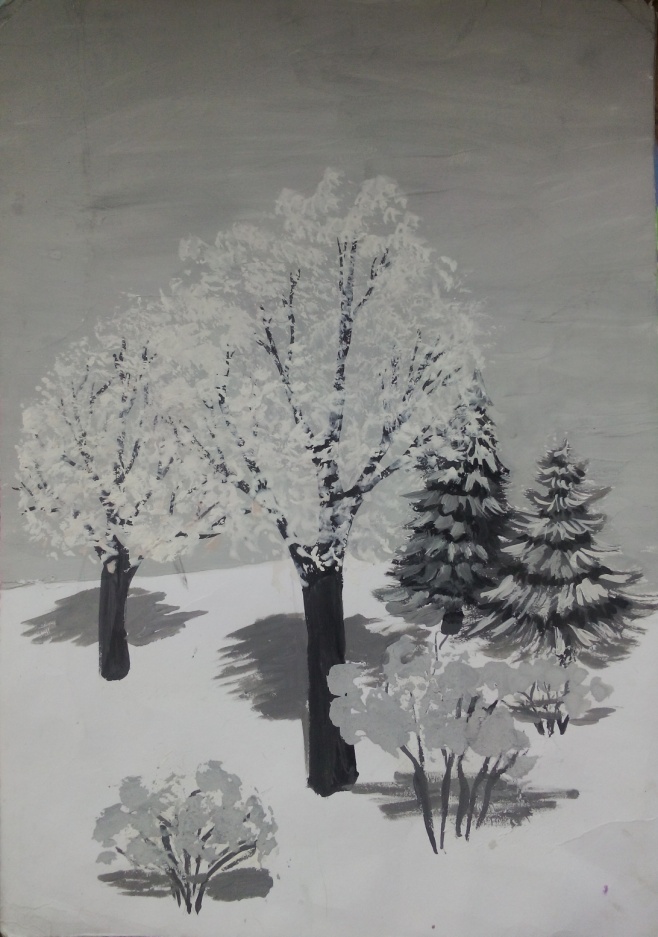 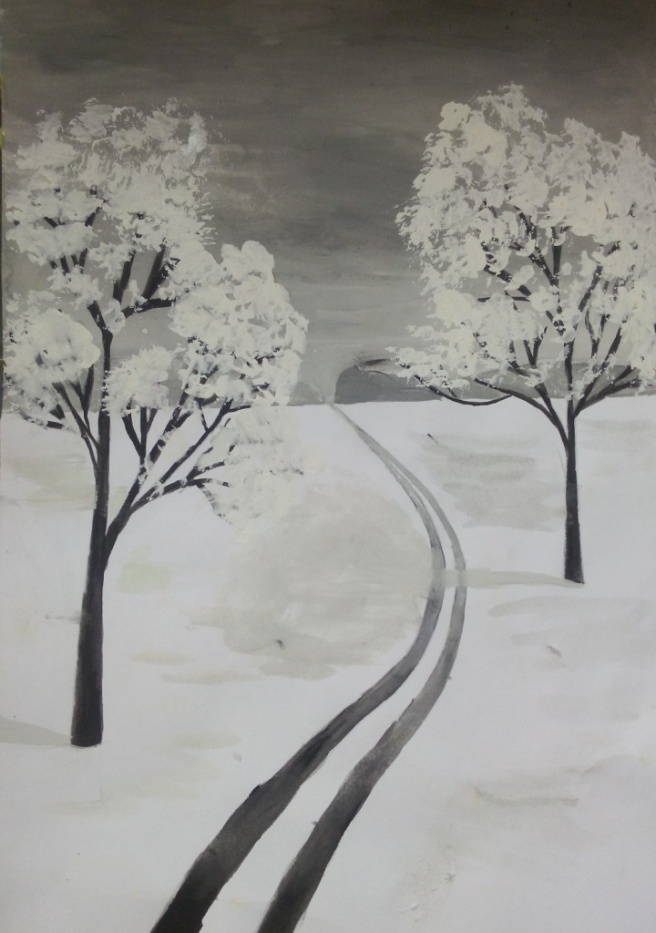 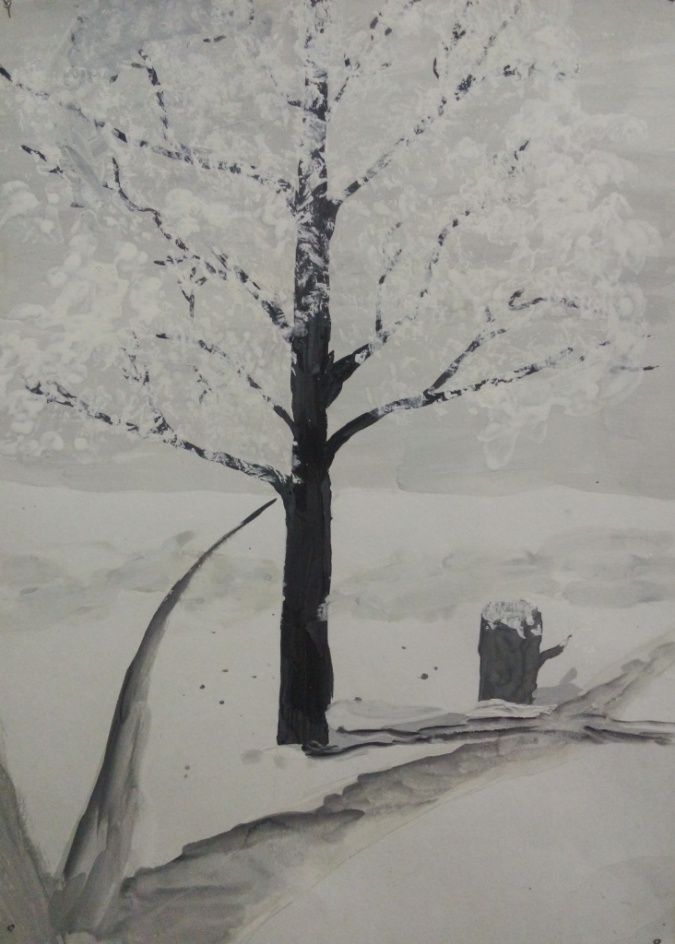 №Этапы занятияСодержаниеОжидаемый результатПрим.1Оргмомент(3 мин)Проверка готовности учащихся к урокуУчащиеся приготовили все необходимые материалы к занятию2Постановка цели занятия(5 мин)Постановка цели и задач Учащиеся имеют представление о цели предстоящего занятия.Цель для учащихся3Объяснение темы(15 мин)Обсуждение темы.Этапы:Рассмотрение последовательности рисования композиции пейзажа, передачи пространства.Рассмотрение влияние цвета на психологическое восприятие композиции.Варианты выполнения композиции в зависимости от фона: белый лист, картон (бросовый материал), цветной лист.Повторение последовательности выполнения пейзажа.Учащиеся имеют представление о технике гризайль.Влияние цвета на психологическое восприятие композиции. последовательности выполнения пейзажа. Повторение правил  наглядной линейной перспективы, ее основных правил. Знают о особенностях выполнения композиции в зависимости от основы.Наглядность расположена на доске.4Практическая работа(50 мин)Выполнение практической работы.Этапы: Разработка эскиза;Карандашный рисунок;Заполнение фона.Учащиеся выполняют эскиз пейзажа. После обсуждения и доработки переносят эскиз на основной формат.При необходимости педагог индивидуально работает с каждым. 5.Подведение итогов(5 мин)Демонстрация работ. Обсуждение.Учащиеся оценивают результат своей работыРассказ по желанию.5Заключительный этап (2 мин)Уборка рабочих мест